Пояснительная записка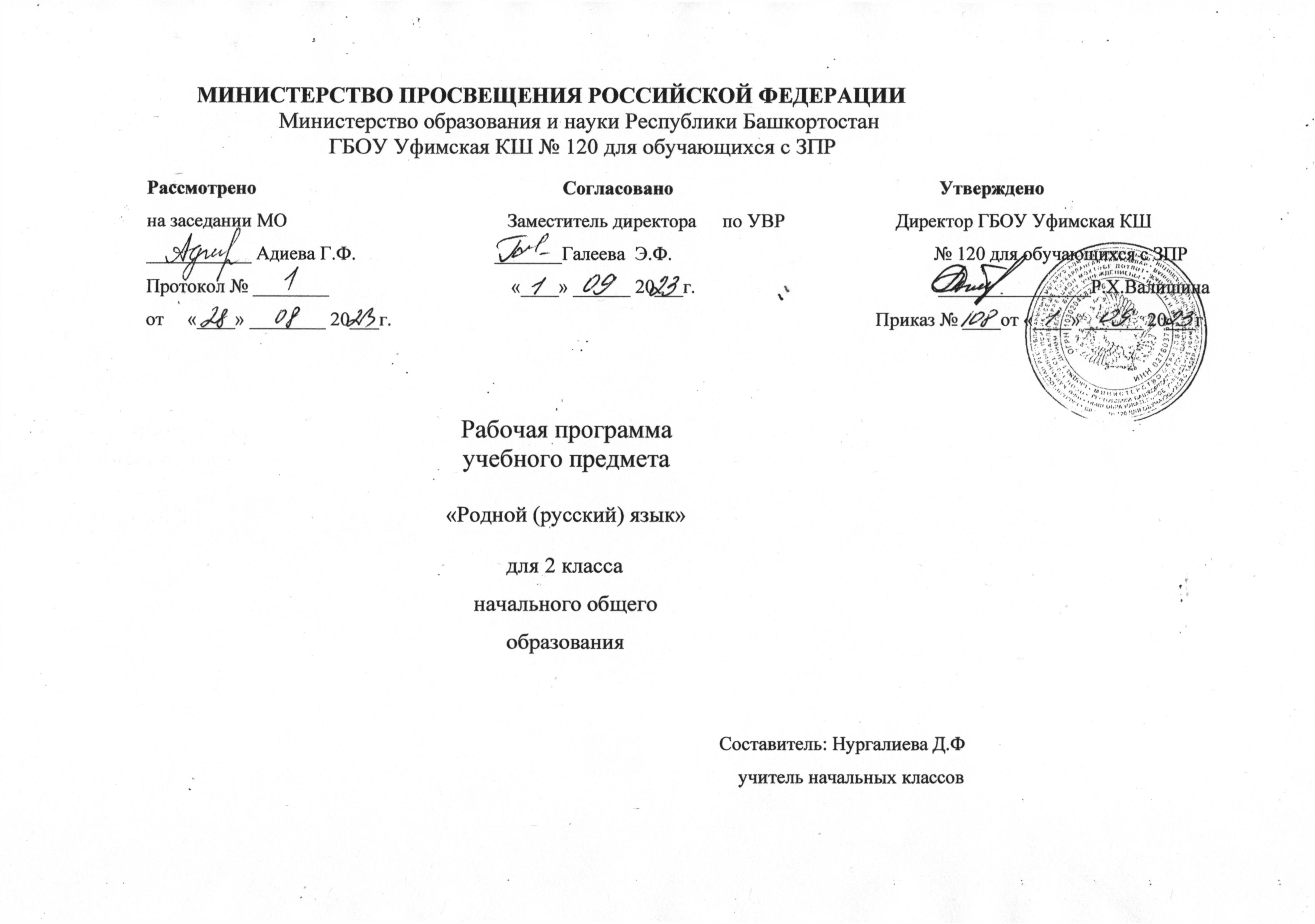 Программа по предмету «Родной русский язык» составлена на основе Федерального государственного стандарта начального общего образования   (Приказ Министерства просвещения России от 31.05.2021 г. № 286 зарегистрирован Министерством Юстиции Российской Федерации 05.07.2021г., регистрационный номер № 64100) ( далее ФГОС НОО ), Федеральной адаптированной образовательной программы  начального общего образования обучающихся с задержкой психического развития (Приказ Министерства просвещения России от  24.11.2022 г. № 1023 далее ФАОП НОО ЗПР), а также ориентирована на целевые приоритеты духовно-нравственного развития, воспитания и социализации обучающихся с ЗПР, сформулированные в Федеральной программе воспитания.Общая характеристика учебного предмета «Русский родной язык»Русский язык является государственным языком Российской Федерации, средством межнационального общения и объединения народов России. Изучение русского языка и владение им – могучее средство приобщения к духовному богатству русской культуры и литературы, основной путь приобщения к культурно-историческому опыту человечества. Одновременно с этим русский язык является родным языком русского народа, основой его духовной культуры. Родной язык связывает поколения, обеспечивает преемственность и постоянное обновление национальной культуры.Родной язык, выполняя свои базовые функции общения и выражения мысли, обеспечивает межличностное и социальное взаимодействие людей, участвует в формировании самосознания и мировоззрения личности, является важнейшим средством хранения и передачи информации, культурных традиций и истории. Высокий уровень владения родным языком определяет способность аналитически мыслить, успешность в овладении способами интеллектуальной деятельности, умениями убедительно выражать свои мысли и точно понимать мысли других людей, извлекать и анализировать информацию из различных текстов. Как средство познания действительности русский родной язык обеспечивает развитие интеллектуальных и творческих способностей ребёнка, развивает его абстрактное мышление, память и воображение, формирует навыки самостоятельной учебной деятельности, самообразования и самореализации личности. Обучение русскому родному языку совершенствует нравственную и коммуникативную культуру ученика.Содержание курса «Русский родной язык» направлено на удовлетворение потребности обучающихся в изучении родного языка как инструмента познания национальной культуры и самореализации в ней. Учебный предмет «Русский родной язык» не ущемляет права тех обучающихся, которые изучают иные (не русский) родные языки, поэтому учебное время, отведённое на изучение данной дисциплины, не может рассматриваться как время для углублённого изучения основного курса «Русский язык».В содержании курса «Русский родной язык» предусматривается расширение сведений, имеющих отношение не к внутреннему системному устройству языка, а к вопросам реализации языковой системы в речи‚ внешней стороне существования языка: к многообразным связям русского языка с цивилизацией и культурой, государством и обществом. Программа учебного предмета отражает социокультурный контекст существования русского языка, в частности те языковые аспекты, которые обнаруживают прямую, непосредственную культурно-историческую обусловленность.Важнейшими задачами курса являются приобщение обучающихся к фактам русской языковой истории в связи с историей русского народа, формирование первоначальных представлений младших школьников о сходстве и различиях русского и других языков в контексте богатства и своеобразия языков, национальных традиций и культур народов России и мира; расширение представлений о русской языковой картине мира, о национальном языке как базе общезначимых нравственно-интеллектуальных ценностей, поведенческих стереотипов и т. п., что способствует воспитанию патриотического чувства, гражданственности, национального самосознания и уважения к языкам и культурам других народов нашей страны и мира.Содержание курса направлено на формирование представлений о языке как живом, развивающемся явлении, о диалектическом противоречии подвижности и стабильности как одной из основных характеристик литературного языка.Программой предусматривается расширение межпредметного взаимодействия в обучении русскому родному языку не только в филологических образовательных областях, но и во всём комплексе изучаемых дисциплин естественно-научного и гуманитарного циклов  Основные содержательные линии программы учебного предмета«Русский родной язык»Как курс, имеющий частный характер, школьный курс русского родного языка опирается на содержание основного курса, представленного в образовательной области «Русский язык и литературное чтение», сопровождает и поддерживает его. Основные содержательные линии настоящей программы соотносятся с основными содержательными линиями основного курса русского языка в начальной школе, но не дублируют их и имеют преимущественно практико-ориентированный характер.Целевыми установками данного курса являются:совершенствование у младших школьников как носителей языка способности ориентироваться в пространстве языка и речи, развитие языковой интуиции;изучение исторических фактов развития языка;расширение представлений о различных методах познания языка (учебное лингвистическое мини-исследование, проект, наблюдение, анализ и т. п.);включение учащихся в практическую речевую деятельность.В соответствии с этим в программе выделяются следующие блоки. «Русский язык: прошлое и настоящее» – включает содержание, обеспечивающее расширение знаний об истории русского языка, о происхождении слов, об изменениях значений общеупотребительных слов. Данный блок содержит сведения о взаимосвязи языка и истории, языка и культуры народа, сведения о национально-культурной специфике русского языка, об общем и специфическом в языках и культурах русского и других народов России и мира. «Язык в действии» – включает содержание, обеспечивающее наблюдение за употреблением языковых единиц, развитие базовых умений и навыков использования языковых единиц в учебных и практических ситуациях; формирование первоначальных представлений о нормах современного русского литературного языка, развитие потребности обращаться к нормативным словарям современного русского литературного языка и совершенствование умений пользоваться словарями. Данный блок ориентирован на практическое овладение культурой речи: практическое освоение норм современного русского литературного языка (в рамках изученного); развитие ответственного и осознанного отношения к использованию русского языка во всех сферах жизни.«Секреты речи и текста» – связан с совершенствованием четырёх видов речевой деятельности в их взаимосвязи, развитием коммуникативных навыков младших школьников (умениями определять цели общения, адекватно участвовать в речевом общении); расширением практики применения правил речевого этикета. Одним из ведущих содержательных центров данного блока является работа с текстами: развитие умений понимать, анализировать предлагаемые тексты и создаватьсобственные	тексты	разных	функционально-смысловых	типов,	жанров, стилистической принадлежности.Цели изучения учебного предмета «Русский родной язык»Программа составлена для сохранения преемственности и логики в преподавании предмета.   Целями изучения родного русского языка в начальной школе являются: - расширение представлений о русском языке как духовной, нравственной и культурной ценности народа; осознание национального своеобразия русского языка; формирование познавательного интереса, любви, уважительного отношения к русскому языку, а через него – к родной культуре; воспитание уважительного отношения к культурам и языкам народов России; овладение культурой межнационального общения;- формирование первоначальных представлений о национальной специфике языковых единиц русского языка (прежде всего лексических и фразеологических единиц с национально-культурной семантикой), об основных нормах русского литературного языка и русском речевом этикете;- совершенствование умений наблюдать за функционированием языковых единиц, анализировать и классифицировать их, оценивать их с точки зрения особенностей картины мира, отражённой в языке;- совершенствование умений работать с текстом, осуществлять элементарный информационный поиск, извлекать и преобразовывать необходимую информацию;- совершенствование коммуникативных умений и культуры речи, обеспечивающих владение русским литературным языком в разных ситуациях его использования; обогащение словарного запаса и грамматического строя речи; развитие потребности к речевому самосовершенствованию;- приобретение практического опыта исследовательской работы по русскому языку, воспитание самостоятельности в приобретении знаний.создание на практике условий для развития речевых умений и интереса к говорению на родном русском языке; - расширение языкового образовательного пространства учащихся начальных классов; развитие речи, мышления, воображения школьников, способности выбирать средства языка в соответствии с условиями общения, развитие интуиции и «чувства языка»; - воспитание позитивного эмоционально-ценностного отношения к родному языку, чувства сопричастности к сохранению его уникальности и чистоты; - пробуждение познавательного интереса к родному слову, стремления совершенствовать свою речь; - воспитание уважения к родному языку, сознательного отношения к нему как явлению культуры; осмысление родного языка как основного средства общения, средства получения знаний в разных сферах человеческой деятельности, средства освоения морально-этических норм, принятых в обществе; - осознание эстетической ценности родного языка развитие готовности и способности к речевому взаимодействию и взаимопониманию, потребности в речевом самосовершенствовании; овладение важнейшими общеучебными умениями и универсальными учебными действиями (умения формулировать цели деятельности, планировать ее, осуществлять речевой самоконтроль и самокоррекцию; проводить библиографический поиск, извлекать и преобразовывать необходимую информацию из лингвистических словарей различных типов и других источников, включая СМИ и Интернет; осуществлять информационную переработку текста и др.); - развитие способности опознавать, анализировать, сопоставлять, классифицировать и оценивать языковые факты; овладение на этой основе культурой устной речи, видами речевой деятельности, правилами использования языка в разных ситуациях общения, нормами речевого этикета; обогащение активного и потенциального словарного запаса; расширение объема используемых в речи грамматических средств; совершенствование способности применять приобретенные знания, умения и навыки в процессе речевого общения в учебной деятельности и повседневной жизни. Особенности обучающихся с ЗПР отбора и адаптации учебного материала.Особые образовательные потребности различаются у обучающихся ОВЗ разных категорий, поскольку задаются спецификой нарушения психического развития, определяют особую логику построения учебного процесса и находят своё отражение в структуре и содержании образования. Выделяются образовательные потребности, как общие для всех обучающихся с ОВЗ, так и специфические.  К общим потребностям относятся:- получение специальной помощи средствами образования сразу же после     выявления первичного нарушения развития;- выделение пропедевтического периода в образовании, обеспечивающего   преемственность между дошкольным и школьным этапами; - получение начального общего образования в условиях образовательных  организаций общего или специального типа, адекватного образовательным потребностям обучающегося с ОВЗ; - обязательность непрерывности коррекционно-развивающего процесса, реализуемого, как через содержание предметных областей, так и в процессе индивидуальной работы;- психологическое сопровождение, оптимизирующее взаимодействие ребенка спедагогами и соучениками;психологическое сопровождение, направленное на установление  взаимодействия семьи и образовательной организации;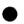 постепенное расширение образовательного пространства,      выходящего за пределы образовательной организации.Для обучающихся с ЗПР, осваивающих АООП НОО (вариант 7.2), характерны следующие специфические образовательные потребности:обеспечение особой пространственной и временной организации образовательной среды с учетом функционального состояния центральной нервной системы (ЦНС) и нейродинамики психических процессов обучающихся с ЗПР (быстрой истощаемости, низкой работоспособности, пониженного общего тонуса и др.);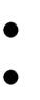 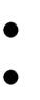 увеличение сроков освоения АООП НОО до 5 лет;гибкое варьирование организации процесса обучения путем расширения/сокращения содержания отдельных предметных областей, изменения количества учебных часов и использования соответствующих методик и технологий;упрощение системы учебно-познавательных задач, решаемых в процессе образования;организация процесса обучения с учетом специфики усвоения знаний, умений и навыков обучающимися с ЗПР («пошаговом» предъявлении материала, дозированной помощи взрослого, использовании специальных методов, приемов и средств, способствующих как общему развитию обучающегося, так и компенсации индивидуальных недостатков развития);наглядно-действенный характер содержания образования;развитие познавательной деятельности обучающихся с ЗПР как основы компенсации, коррекции и профилактики нарушений;обеспечение непрерывного контроля за становлением учебно- познавательной деятельности обучающегося, продолжающегося до достижения уровня, позволяющего справляться с учебными заданиями самостоятельно;постоянная помощь в осмыслении и расширении контекста усваиваемых знаний, в закреплении и совершенствовании освоенных умений;специальное обучение «переносу» сформированных знаний и умений в новые ситуации взаимодействия с действительностью;необходимость постоянной актуализации знаний, умений и одобряемых обществом норм поведения;постоянное стимулирование познавательной активности, побуждение интереса к себе, окружающему предметному и социальному миру;использование преимущественно позитивных средств стимуляции деятельности и поведения;комплексное сопровождение, гарантирующее получение необходимого лечения, направленного на улучшение деятельности ЦНС и на коррекцию поведения, а также специальная психокоррекционная помощь, направленная на компенсацию дефицитов эмоционального развития и формирование осознанной саморегуляции познавательной деятельности и поведения;специальная психокоррекционная помощь, направленная на формирование способности к самостоятельной организации собственной деятельности и осознанию возникающих трудностей, формирование умения запрашивать и использовать помощь взрослого;Содержание коррекционной работыКоррекционная направленность реализации программы обеспечивается через использование в образовательном процессе специальных методов и приемов, создание специальных условий.Основными методическими принципами построения содержания учебного материала в классах для обучающихся с ОВЗ является: усиление роли практической направленности изучаемого материала, опора на жизненный опыт ребенка, соблюдение в определении объема изучаемого материала, принципа необходимости и достаточности, введение в содержание учебных программ коррекционных разделов, предусматривающих активизацию познавательной деятельности.Создание для каждого ученика ситуации успеха, сравнение его с самим собой.Формирование интереса к предмету, выработка положительной мотивации к учебной деятельности.Включение в содержание учебного материала информации, способствующей повышению уровня общего интеллектуального развития детей.Обучение приемам и способам деятельности с письменной инструкцией, дидактическими материалами, составлению алгоритма.Формирование навыков самоконтроля, самооценки.Способы развития монологической речи (обязательно).Развитие диалогической речи и культура общения.Коррекция психических функций, направленная на развитие ученика, с опорой на материал урока.Охрана психического, физического здоровья учащихся.Развитие познавательной активности (использование продуктивных видовдеятельности, включение потенциальных и творческих возможностей ученика и др.).Организация восприятия с опорой на анализаторы.Ликвидация пробелов в знаниях, пропедевтика усвоения нового материала.Реализация принципов дифференцированного подхода и индивидуального обучения, исходя из результатов психолого-педагогической диагностики.Использование эффективных инновационных технологий.Обеспечение эмоционального комфорта, в том числе через доверительные межличностные отношения.Определение и отслеживание ЗУН на каждом уроке (в течение урока).Контроль за динамикой успешности (неуспешности) ученика.Таким образом, программа создает условия для реализации деятельностного подхода к  изучению предмета в школе.                   Содержание программы учебного предмета«Русский родной язык»       Школьный курс русского родного языка опирается на содержание основного курса, представленного в образовательной области «Русский язык и литература», сопровождает и поддерживает его.  В соответствии с этим в программе выделяются следующие блоки. «Язык  и  культура»  представлено  содержание,изучение которого позволит раскрыть взаимосвязь языка и истории, языка и материальной и духовной культуры русского народа, национально-культурную специфику русского языка, обеспечит овладение нормами русского речевого этикета в различных сферах общения, выявление общего и специфического в языках и культурах русского и других народов России и мира, овладение культурой межнационального общения.  «Культура речи» ориентирован на формирование у учащихся ответственного и осознанного отношения к использованию русского языка во всех сферах жизни, повышение речевой культуры подрастающего поколения, практическое овладение культурой речи (навыками сознательного использования норм современного русского литературного языка для создания правильной речи и конструирования речевых высказываний в устной и письменной форме с учётом требований уместности, точности, логичности, чистоты, богатства и выразительности); а также на понимание вариантов норм, развитие потребности обращаться к нормативным словарям современного русского литературного языка и совершенствование умений пользоваться ими. «Речь. Речевая деятельность. Текст» представлено содержание, направленное на совершенствование видов речевой деятельности в их взаимосвязи и культуры устной и письменной речи, а также на развитие базовых умений и навыков использования языка в жизненно важных для школьников ситуациях общения: умений определятьцели коммуникации, оценивать речевую ситуацию, учитывать коммуникативные намерения партнёра, выбирать адекватные стратегии коммуникации, понимать, анализировать и создавать тексты разных функционально-смысловых типов, жанров, стилистической принадлежности.                           СОДЕРЖАНИЕ ПРОГРАММЫ Учебно-тематический план Русский язык: прошлое и настоящее ( 12ч) Слова, называющие игры, забавы, игрушки (например, городки, салочки, салазки, санки, волчок, свистулька).  Слова, называющие предметы традиционного русского быта: 1) слова, называющие домашнюю утварь и орудия труда (например, ухват, ушат, ковш, решето, сито); 2) слова, называющие то, что ели в старину (например, тюря, полба, каша, щи, похлёбка, бублик, ватрушка, калач, коврижка): какие из них сохранились до нашего времени; 3) слова, называющие то, во что раньше одевались дети (например, шубейка, тулуп, шапка, валенки, сарафан, рубаха, лапти).  Пословицы, поговорки, фразеологизмы, возникновение которых связано с предметами и явлениями традиционного русского быта: игры, утварь, орудия труда, еда, одежда (например, каши не сваришь, ни за какие коврижки).  Язык в действии (13 ч) Как правильно произносить слова (пропедевтическая работа по предупреждению ошибок в произношении слов в речи).  Смыслоразличительная роль ударения. Наблюдение за изменением места ударения в поэтическом тексте. Работа со словарём ударений.  Секреты речи и текста (9 ч) Приёмы общения: убеждение, уговаривание, просьба, похвала и др., сохранение инициативы в диалоге, уклонение от инициативы, завершение диалога и др. (например, как правильно выразить несогласие; как убедить товарища).  Особенности русского речевого этикета. Устойчивые этикетные выражения в учебно-научной коммуникации: формы обращения; использование обращения ты и вы.  Устный ответ как жанр монологической устной учебно-научной речи. Различные виды ответов: развёрнутый ответ, ответ-добавление (на практическом уровне).  Связь предложений в тексте. Практическое овладение средствами связи: лексический повтор, местоименный повтор.  Создание текста: развернутое толкование значения слова.  Создание текста-инструкции с опорой на предложенный текст. Создание текстов-повествований: заметки о посещении музеев; повествование об участии в народных праздниках. Планируемые результаты освоения учебного предметаЛичностные универсальные учебные действияУ обучающихся будут сформированы:понимание традиционных русских сказочных образов, понимание значения эпитетов и сравнений и особенностей их употребления в произведениях устного народного творчества и произведениях детской художественной литературы; правильное уместное употребление эпитетов и сравнений в речи;понимание значения фразеологических оборотов, отражающих русскую культуру, менталитет русского народа, элементы русского традиционного быта; уместное употребление их в современных ситуациях речевого общения (в рамках изученного);понимание значений русских пословиц и поговорок, крылатых выражений; правильное их употребление в современных ситуациях речевого общения (в рамках изученного);понимание значений устаревших слов с национально-культурным компонентом (в рамках изученного).Обучающийся получит возможность для формирования следующих личностных УУД:воспитание ценностного отношения к родному языку как отражению культуры, включение учащихся в культурно-языковое пространство русского народа, осмысление красоты и величия русского языка;приобщение к литературному наследию русского народа;обогащение активного и пассивного словарного запаса, развитие у обучающихся культуры владения родным языком во всей полноте его функциональных возможностей в соответствии с нормами устной и письменной речи, правилами речевого этикета;расширение знаний о родном языке как системе и как развивающемся явлении, формирование аналитических умений в отношении языковых единиц и текстов разных функционально-смысловых типов и жанров.Метапредметные результатыПознавательные универсальные учебные действия Обучающиеся научатся:осознание важности соблюдения норм современного русского литературного языка для культурного человека;соотнесение собственной и чужой речи с нормами современного русского литературного языка (в рамках изученного);соблюдение на письме и в устной речи норм современного русского литературного языка (в рамках изученного);обогащение активного и пассивного словарного запаса, расширениеобъёма используемых в речи языковых средств для свободного выражения мыслей и чувств на родном языке адекватно ситуации и стилю общения;Обучающийся получит возможность для формирования следующих познавательных УУД:осознание роли русского родного языка в постижении культуры своего народа;осознание языка как развивающегося явления, связанного с историей народа;осознание национального своеобразия, богатства, выразительности русского языка;распознавание слов с национально-культурным компонентом значения (лексика, связанная с особенностями мировосприятия и отношениями между людьми; слова, обозначающие предметы и явления традиционного русского быта; фольклорная лексика); Регулятивные универсальные учебные действияОбучающиеся научатся:выбор из нескольких возможных слов того слова, которое наиболее точно соответствует обозначаемому предмету или явлению реальной действительности;редактирование письменного текста с целью исправления речевых ошибок или с целью более точной передачи смысла;использование учебных толковых словарей для определения лексического значения слова, для уточнения нормы формообразования;Обучающийся получит возможность для формирования следующих регулятивных УУД:проведение синонимических замен с учётом особенностей текста;использование учебных фразеологических словарей, учебных словарей синонимов и антонимов для уточнения значения слова и в процессе редактирования текста;использование учебного орфоэпического словаря для определения нормативного произношения слова, вариантов произношения;использование учебных словарей для уточнения состава слова;использование учебных этимологических словарей для уточнения происхождения слова;использование	орфографических	словарей	для	определения	нормативного написания слов.Коммуникативные универсальные учебные действия Обучающиеся научатся:осознание важности соблюдения норм современного русского литературного языка для культурного человека;соблюдение принципов этикетного общения, лежащих в основе русского речевого этикета;различение этикетных форм обращения в официальной и неофициальной речевой ситуации.Обучающийся получит возможность для формирования  следующих коммуникативных УУД:умение	осуществлять	информационную	переработку	прослушанного	или прочитанного текста: пересказ с изменением лица;уместное использование коммуникативных приёмов устного общения: убеждение, уговаривание, похвала, просьба, извинение, поздравление;уместное использование коммуникативных приёмов диалога (начало и завершение диалога и др.), владение правилами корректного речевого поведения в ходе диалога;соблюдение принципов этикетного общения, лежащих в основе русского речевого этикета;различение этикетных форм обращения в официальной и неофициальной речевой ситуации.определять тему и главную мысль текста;делить тексты на смысловые части, составлять план текста;вычленять	содержащиеся	в	тексте	основные	события	и	устанавливать	их последовательность; упорядочивать информацию по заданному основанию;ориентироваться в соответствующих возрасту словарях и справочниках; Обучающийся получит возможность научиться:сравнивать между собой объекты, описанные в тексте, выделяя 2—3 существенных признака;понимать информацию, представленную в неявном виде (например, находить в тексте несколько примеров, доказывающих приведённое утверждение; характеризовать явление по его описанию; выделять общий признак группы элементов);понимать информацию, представленную разными способами: словесно, в виде таблицы, схемы, диаграммы;использовать различные виды чтения: ознакомительное, изучающее, поисковое, выбирать нужный вид чтения в соответствии с целью чтения; •	формулировать несложные выводы, основываясь на тексте; находить аргументы, подтверждающие вывод; сопоставлять и обобщать содержащуюся в разных частях текста информацию.Совместная деятельность Обучающиеся научатся:определять и высказывать под руководством педагога самые простые общие для всех людей правила поведения при сотрудничестве (этические нормы);определять и высказывать под руководством педагога самые простые общие для всех людей правила поведения при сотрудничестве (этические нормы);в предложенных педагогом ситуациях общения и сотрудничества, опираясь на общие для всех простые правила поведения, делать выбор, при поддержке других участников группы и педагога, как поступить;в предложенных педагогом ситуациях общения и сотрудничества, опираясь на общие для всех простые правила поведения, делать выбор, при поддержке других участников группы и педагога, как поступить.Обучающиеся получат возможность научиться:принимать участие в работе парами и группами, используя для этого речевые и другие коммуникативные средства;осуществлять сотрудничество и кооперацию с учителем и сверстниками;договариваться и приходить к общему решению в совместной деятельности, в том числе в ситуации столкновения интересов;брать	на	себя	инициативу	в	организации	совместного	действия	(деловое лидерство);организовывать	учебное	взаимодействие	в	группе	(распределять	роли, договариваться друг с другом).Предметные результатыВ конце второго года изучения курса родного языка в начальной школе обучающийся научится:при реализации содержательной линии «Русский язык: прошлое и настоящее»:распознавать слова, обозначающие предметы традиционного русского быта (одежда, еда, домашняя утварь, детские забавы, игры, игрушки), понимать значение устаревших слов по указанной тематике;использовать словарные статьи учебного пособия для определения лексического значения слова;при реализации содержательной линии «Язык в действии»:произносить слова с правильным ударением (в рамках изученного); осознавать смыслоразличительную роль ударения;проводить синонимические замены с учётом особенностей текста; пользоваться учебными толковыми словарями для определения лексического значения слова;пользоваться	орфографическим	словарём	для	определения	нормативного написания слов;при реализации содержательной линии «Секреты речи и текста»:владеть правилами корректного речевого поведения в ходе диалога; использовать коммуникативные приёмы устного общения: убеждение, уговаривание, похвала, просьба, извинение, поздравление;анализировать информацию прочитанного и прослушанного текста: отделять главные факты от второстепенных; выделять наиболее существенные факты; устанавливать логическую связь между фактами; создавать тексты-инструкции с опорой на предложенный текст; • создавать тексты-повествования о посещении музеев, об участии в народных праздниках.Обучающиеся получат возможность научиться:понимать значение русских пословиц и поговорок, связанных с изученными темами;понимать значения фразеологических оборотов, связанных с изученными темами; осознавать уместность их употребления в современных ситуациях речевого общения;различать этикетные формы обращения в официальной и неофициальной речевой ситуации; использовать в речи языковые средства для свободного выражения мыслей и чувств на родном языке адекватно ситуации общения; владеть различными приёмами слушания научно-познавательных и художественных текстов об истории языка и о культуре русского народа;Календарно-тематическое планированиепо родному русскому языку  редакцией  О.М. Александровой2 класс1 час в неделю1 четверть-9 часов2 четверть-8 часов3 четверть- 10 часов4 четверть- 8 часов    Итого: 35 часовУчебно-методическая литература Русский родной язык. 2 класс : учебник / О. М. Александрова, Л. А. Вербицкая, С. И. Богданов и др. — Москва : Просвещение, 2022. Словари русского языка 1. Большой толковый словарь русского языка / гл. ред. С. А. Кузнецов. — СПб.: Норинт, 1998. 2. Большой толковый словарь синонимов русской речи / коллектив авторов под ред. Л. Г. Бабенко. — М.: АСТ-Пресс, 2008. 3. Большой фразеологический словарь русского языка / коллектив авторов под ред. В. Н. Телия. — М.: АСТ-Пресс, 2020. 4. Даль В. И. Толковый словарь живого великорусского языка. В 4 т. — М.: Дрофа, 2011. 5. Крысин Л. П. Современный словарь иностранных слов. — М.: АСТ-Пресс, 2020. 101 6. Михельсон М. И. Русская мысль и речь. Своё и чужое. Опыт русской фразеологии. Сборник образных слов и иносказаний. — СПб., 1912. 7. Oжeгoв C. И., Швeдoвa H. Ю. Toлкoвый cлoвapь pyccкoгo языкa. — М.: Российская академия наук, Институт русского языка им. В. В. Виноградова, 2013. 8. Русский семантический словарь. Толковый словарь, систематизированный по классам слов и значений / Российская академия наук, Институт русского языка им. В. В. Виноградова; под общ. ред. Н. Ю. Шведовой. — М.: Азбуковник, 1998. 9. Словарь русских пословиц и поговорок: ок. 1200 рус. пословиц и поговорок. Толковое значение, описание ситуаций употребления. Примеры из художеств. лит. / В. П. Жуков. — М.: Рус. яз., 2002. 10. Словарь русского языка. В 4 т. / РАН, Ин-т лингвистич. исследований; под ред. А. П. Евгеньевой. — М.: Рус. яз.: Полиграфресурсы, 199911. Успенский Л. В. Почему не иначе?: этимологический словарь школьника. — М.: АСТ; Владимир, 2009. 12. Фасмер М. Этимологический словарь русского языка. В 4 т. — М.: Терра, 2008. . Фразеологический словарь русского литературного языка: ок. 13 000 фразеологических единиц / А. И. Федоров. — М.: АСТ: Астрель, 2008. 14. Школьный этимологический словарь русского языка: происхождение слов / Н. М. Шанский, Т. А. Боброва. — 3-е изд., испр. — М.: Дрофа, 2004. 15. Этимологический словарь русского языка / [сост. Г. А. Крылов]. — СПб.: Victory, 2004. Интернет-ресурсы 1. Азбучные истины. URL: http://gramota.ru/class/istiny 2. Академический орфографический словарь. URL: http:// gramota.ru/slovari/info/lop 3. Древнерусские берестяные грамоты. URL: http://gramoty.ru 4. Какие бывают словари. URL: http://gramota.ru/slovari/ types 5. Кругосвет — универсальная энциклопедия. URL: http:// www.krugosvet.ru 6. Культура письменной речи. URL: http://gramma.ru 7. Мир русского слова. URL: http://gramota.ru/biblio/ma gazines/mrs 8. Обучающий корпус русского языка. URL: http://www. ruscorpora.ru/search-school.html 9. Портал «Словари.ру». URL: http://slovari.ru 10. Православная библиотека: справочники, энциклопедии, словари. URL: https://azbyka.ru/otechnik/Spravochniki 11. Русская виртуальная библиотека. URL: http://www.rvb.ru 12. Русская речь. URL: http://gramota.ru/biblio/magazines/rr/ 13. Русский филологический портал. URL: http://www.philology.ru 14. Русский язык в школе. URL: http://gramota.ru/biblio/ magazines/riash 15. Словари и энциклопедии GUFO.ME. URL: https://gufo.me 16. Словари и энциклопедии на Академике. URL: https:// dic.academic.ru 17. Фундаментальная электронная библиотека «Русская литература и фольклор»: словари, энциклопедии. URL: http:// feb-web.ru/feb/feb/dict.ht№ Наименование разделов и тем Всего часов 1 Русский язык: прошлое и настоящее 122 Язык в действии  133 Секреты речи и текста 9Итого: Итого:  34 часаНомер урока Содержание учебного материалаКол-во часов Примерные срокиФактические сроки1 По одёжке встречают… Во что раньше одевались дети. 12Одежда детей в картинах русских художников.13 Ржаной хлебушко- калачу дедушка. Русские пословицы о хлебе.14Если хорошие щи, так другой пищи не ищи. Что ели в старину. 15Каша-кормилица наша. Что ели в старину.16Любишь кататься, люби и саночки возить. Детские забавы. 17 Делу время, потехе час. Русские народные игры.  18Русские народные игрушки.19В решете воду не удержишь. Домашняя утварь. 1               2 четверть-8 часов10 Предметы домашней утвари в загадках, пословицах и стихах.111Самовар кипит, уходить не велит. Разновидности самоваров на Руси.112Традиция русского чаепития.113 Помогает ли ударение различать слова?  114Учись произносить правильно.115Для чего нужны синонимы?  116Словарная работа.  Словосочетания с употреблением синонимов117 Для чего нужны антонимы? 1           3 четверть-10 часов18Употребление антонимов в речи.119 Как появились пословицы? 120Как появились фразеологизмы?121Русские фразеологизмы и фразеологизмы народов мира.122 Как можно объяснить значение слова?  123Лексическое значение слов.124 Встречается ли в сказках необычное ударение?  125Встречается ли в стихах необычное ударение?  126 «Волшебные» слова.  127Учимся вести диалог.1               4 четверть-8 часов    28Составляем развёрнутое толкование значения слова.  129Словарная работа.130 П. А.Итоговая контрольная работа131Работа над ошибками.132 Устанавливаем связь предложений в тексте.  133Восстановление деформированного текста.134Создаём тексты-инструкции и тексты –повествования.135Обобщающий урок.1